TABLOYA VERİ GİRMEK3 farklı şekilde tabloya veri girilebilir. insert deyimiinsert into deyimiselect into deyimi1.metot : insert deyimiINSERT tabloAdı (kolon listesi) VALUES (değer listesi)insert personel (Ad, soyad, maas) values (‘Remazan’, ‘EKİNCİ’, 800)2.metot: insert into deyimiBu metotla, mevcu bir tabloya, başka bir tablodan bilgi aktarmak için kullanılır. Örnek:Personel tablosundaki 10 nolu departmandakileri test isimli tabloya aktaralım.Bizim veritabanımızda test tablosu yok. Bu tabloyu oluşturalım.CREATE TABLE test (ad varchar(20), soyad varchar(20))Go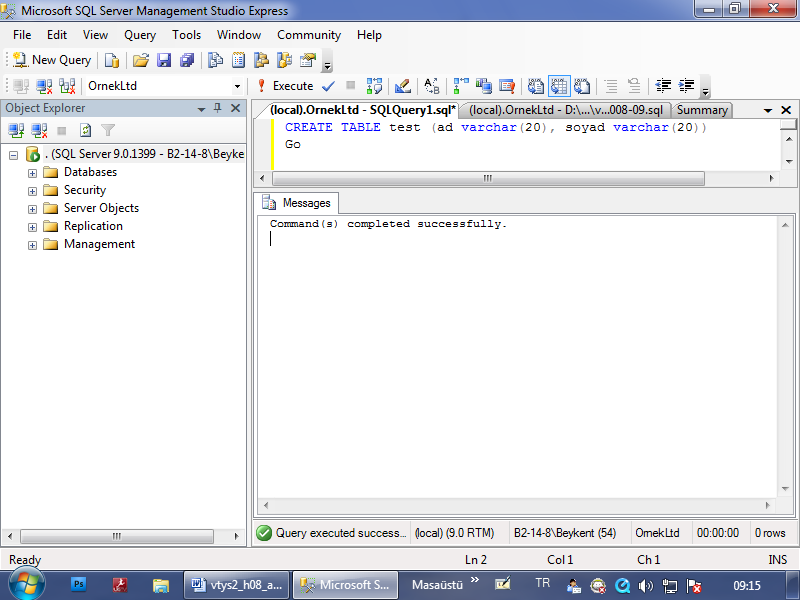 -- oluşturulan test tablosuna istediğimiz veriyi aktaralım.insert into test (ad, soyad) SELECT ad, soyad FROM personel WHERE departman=10go-- önce mavi renkli sorgunun çıktısını görelim.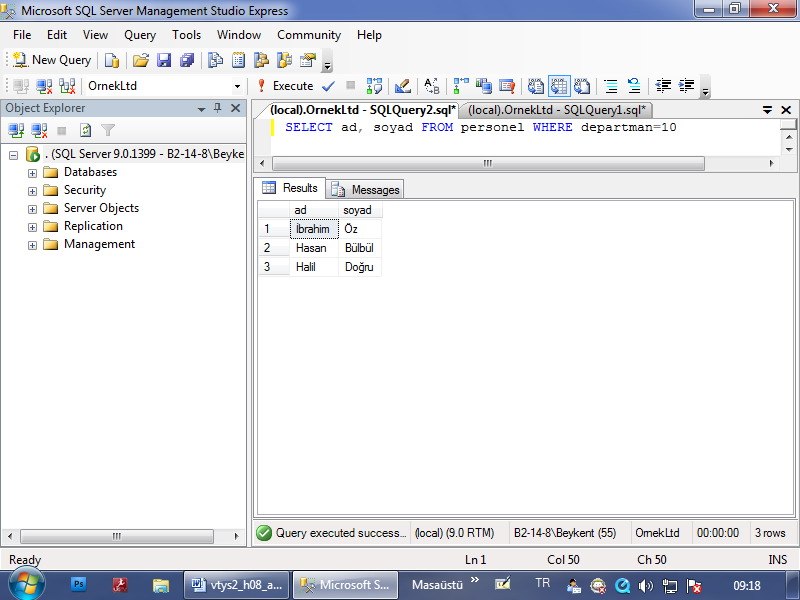 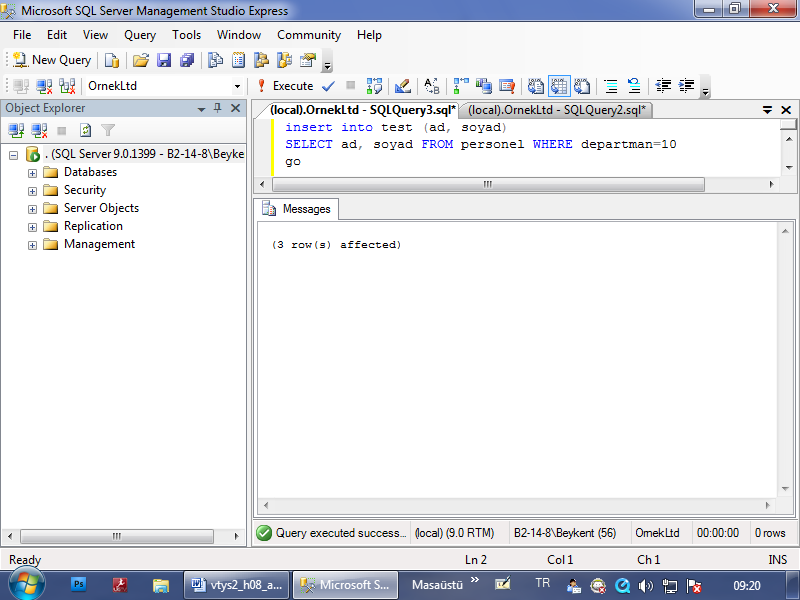 -- test tablosunu listeleyelim.Select * from test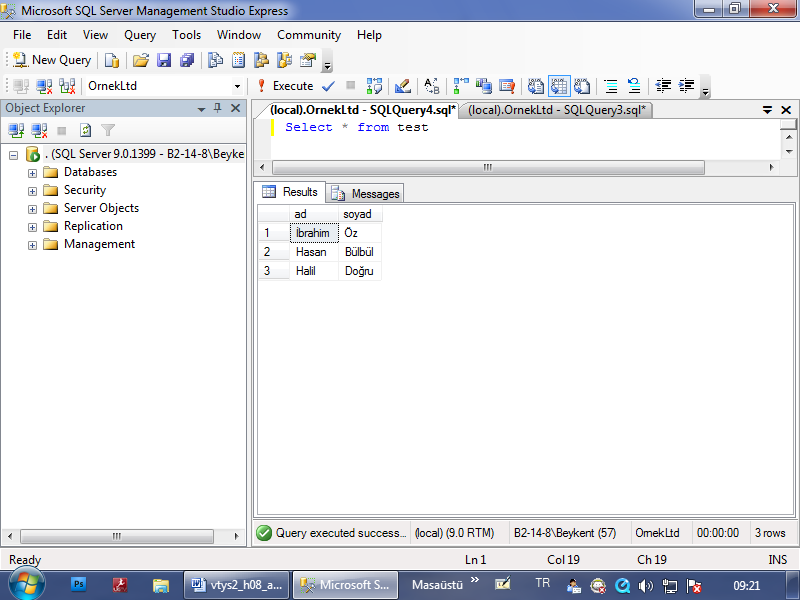 Örnek:Personel tablosuna 2053 nolu personeli bir kez daha ekleyen sorguyu yazınız.Select * from personel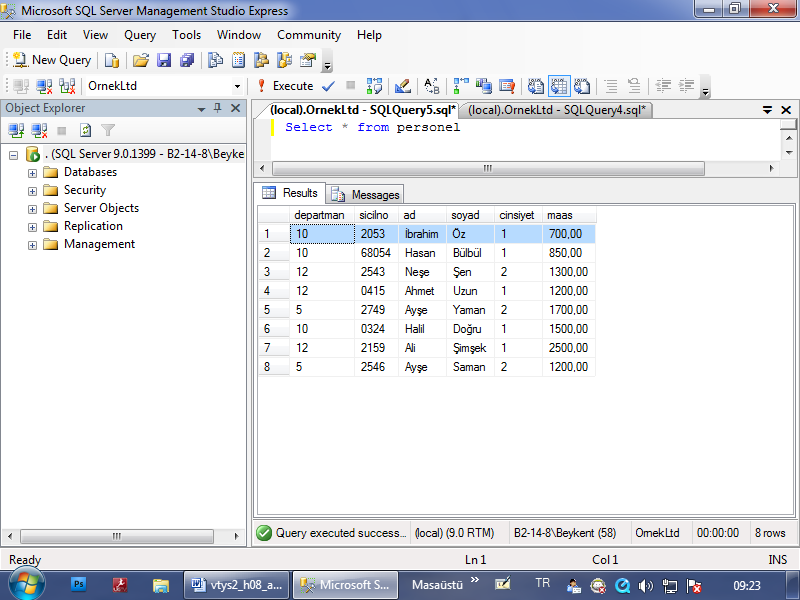 insert into personel (departman, sicilno, ad, soyad, cinsiyet, maas) select departman, sicilno, ad, soyad, cinsiyet, maas from personel where sicilno=’2053’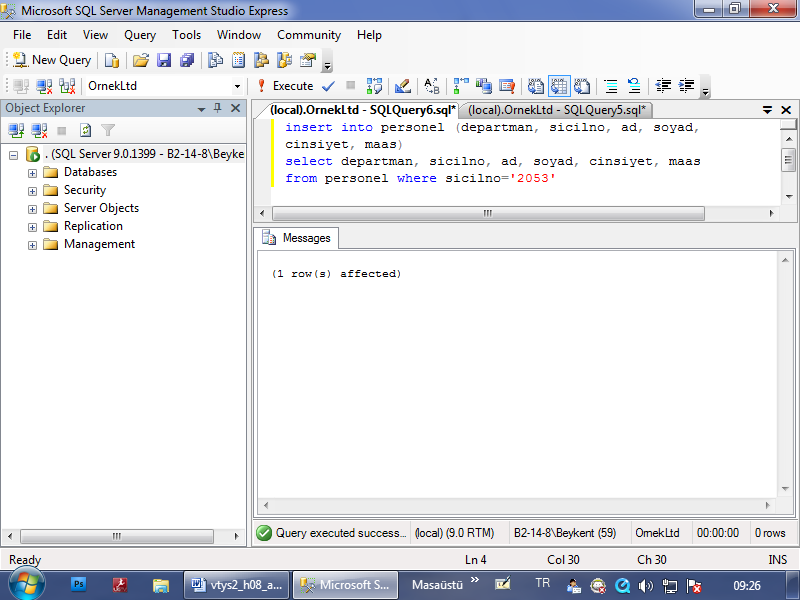 --personel tablosunun çıktısına bakalımSelect * from personel where sicilno=’2053’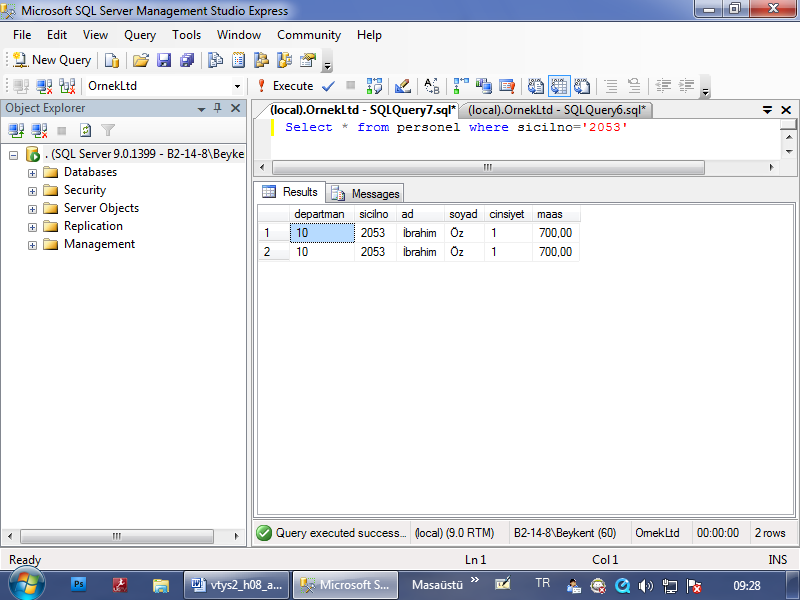 Örnek:12 nolu departmandaki personelin ad ve soyadını musteri tablosuna ekleyen sorguyu yazınız.--müşteri tablosuna bakalım.Select * from musteri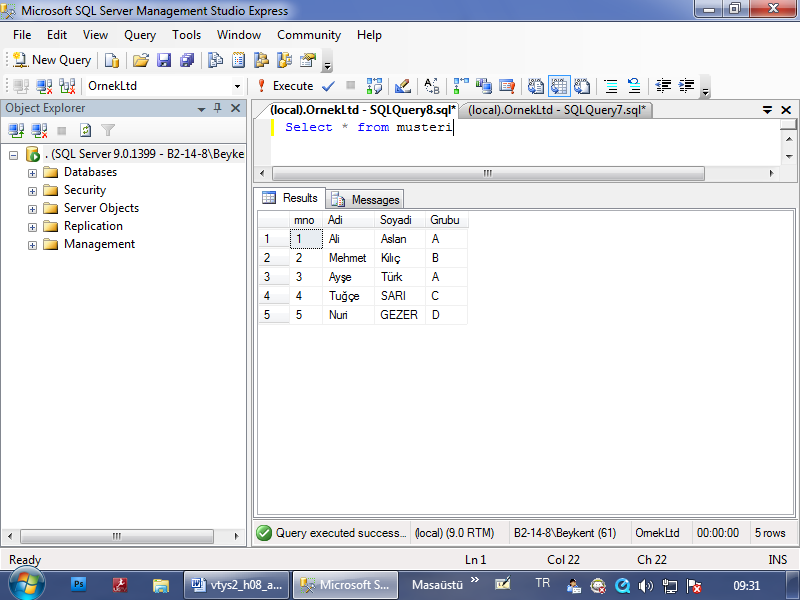 --12 nolu departmandaki personeli listeleyelim.Select * from personel where departman=12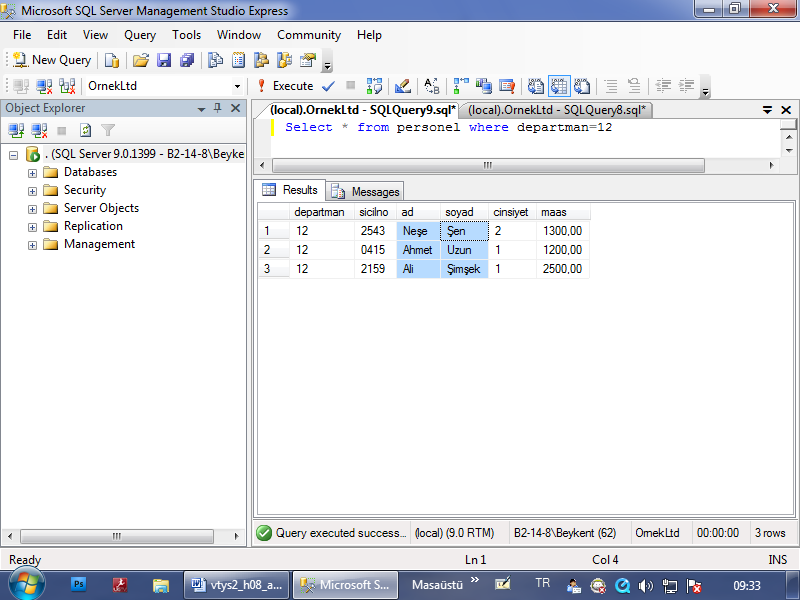 --12 nolu departmandakileri, müşteri tablosuna kayıt edelim.insert into musteri (adi, soyadi) select ad, soyad from personel where departman=12go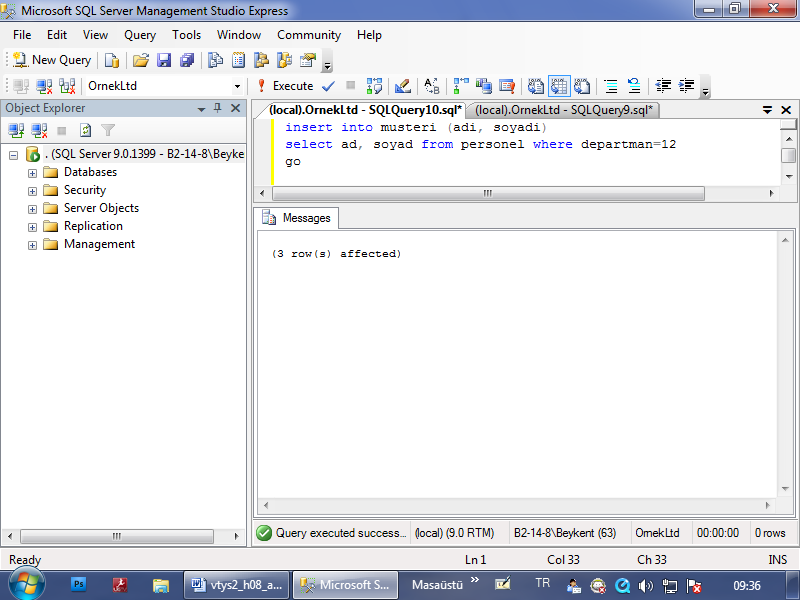 --şimdi musteri tablosuna bakalımSelect * from musteri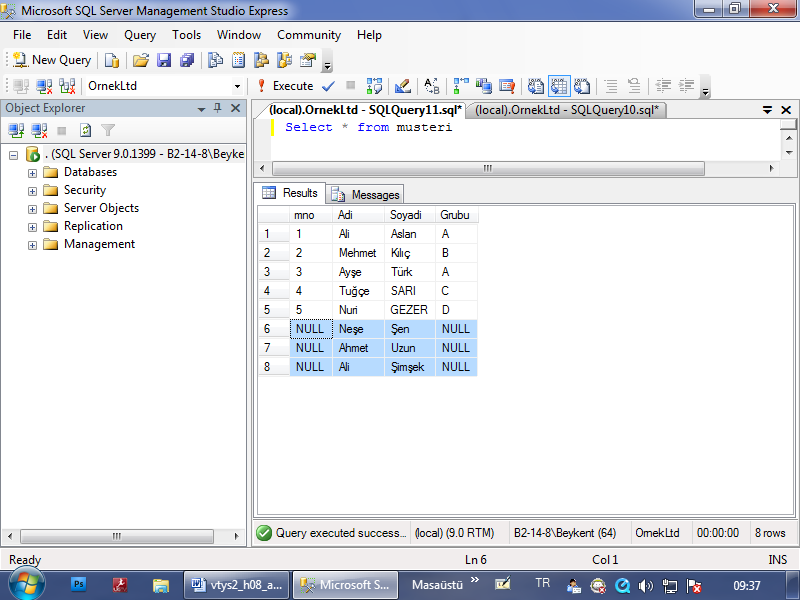 Yukarıdaki çıktıda 6,7  ve 8 nolu kayıtlar personel tablosundan geldi.3.metot : select into deyimiBu metot mevcut olmayan tabloya veri ekler, veri eklenirken yeni bir tablo oluşur. Yeni tablo oluştuğu için bir kez çalışır.Örnek:Select ad, soyad into test2 from personel where departman=12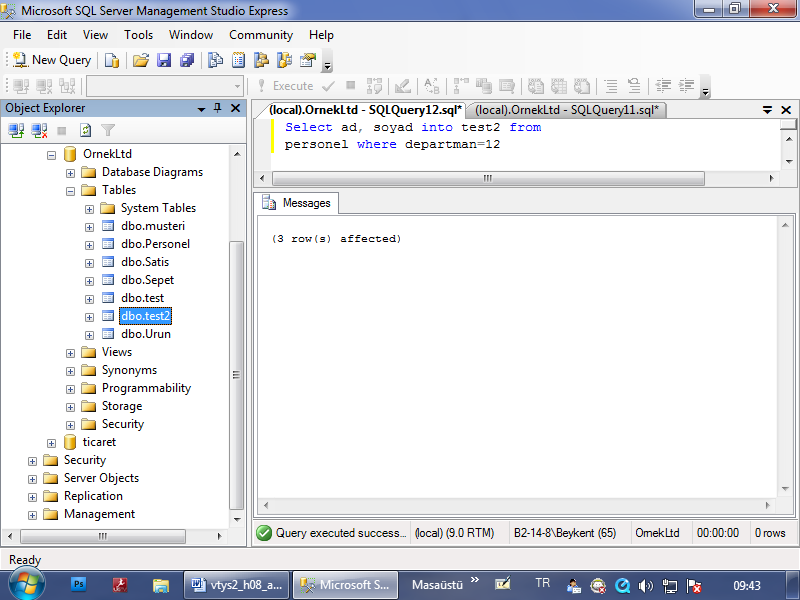 Select * from test2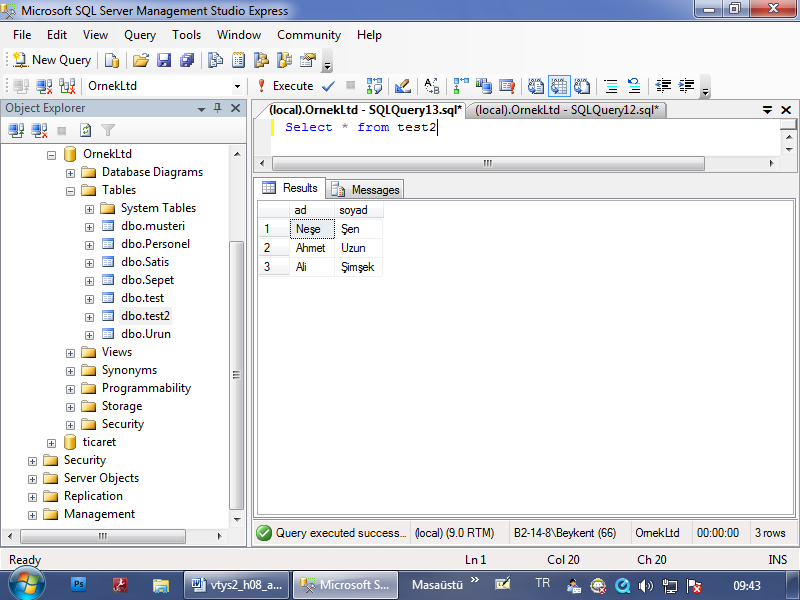 TABLO TİPLİ DEĞİŞKENLERBu değişkenler, tablo gibi davranan değişkenlerdir.Tablo gibi tanımlanır.Declare @ad varchar(20)Declare @para MoneyYukarıdakiler skaler bir değişkendir.Tablo tipi değişkenlerde ise bir tablo bulunur. Bu değişken tablo gibi davranır yani tabloya yapılan tüm işlemler bu değişkene uygulanır. Tablo gibi veri eklenebilir, silinebilir, güncellenebilir.TanımlanmasıDECLARE @isim TABLE (tablo tanımı)Örnek:Declare @personel table (sicilno varchar(10), ad varchar(20), soyad varchar(20), maas money)Burada @personel tablo tipinde bir değişkendir.Yukarıdaki tablo tipi değişkene veri ekleyelim.insert @personel (sicilno,ad, soyad) values (‘A000’,’Kenan’, ‘KILIÇASLAN’)select * from @personel@personel tek başına kullanılamaz, tüm kod birlikte kullanılmalı.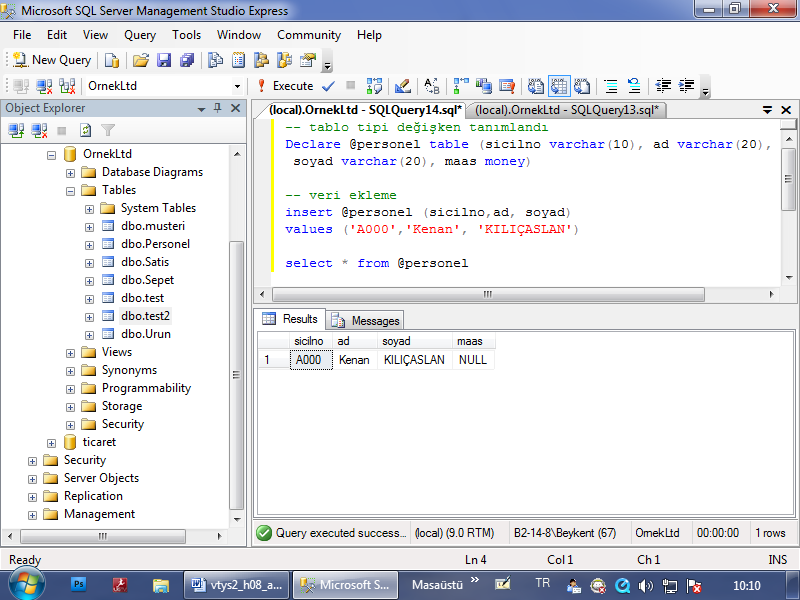 Yukarıdaki @personel değişkenine personel tablosundaki verileri ekleyiniz.Declare @personel table (sicilno varchar(10), ad varchar(20), soyad varchar(20), maas money)-- tüm personeli @personel değişkenine ekleyelim.-- @personel değişkeninin tüm kolonlarına veri girilecekse, kolon adlarını yazmaya gerek yokinsert into @personel  select sicilno, ad, soyad, maas from personelselect * from @personel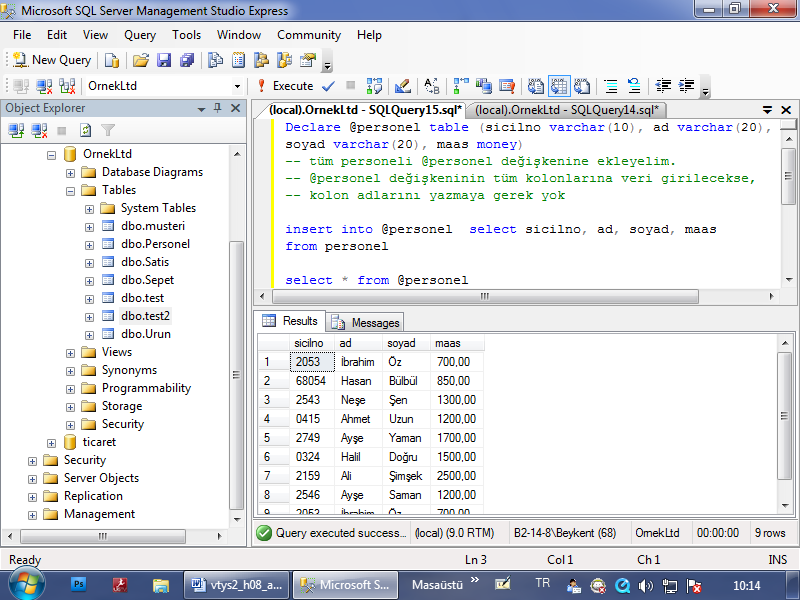 Örnek:@isimler isminde bir tablo tipi değişken tanımlayınız. Bu değişkendeki kolon isimleri ad ve soyad olsun. Bu değişkene personel ve müşteri tablolarındaki isimleri aktarınız ve değişkenin içeriğini listeyiniz.-- değişken tanımıDeclare @isimler table (ad varchar(20), soyad varchar(20))-- personel’deki bilgileri aktaralım.insert into @isimler select ad, soyad from personel-- müşterideki bilgileri aktaralım.insert into @isimler select adi, soyadi from musteri--sorgulaSelect * from @isimler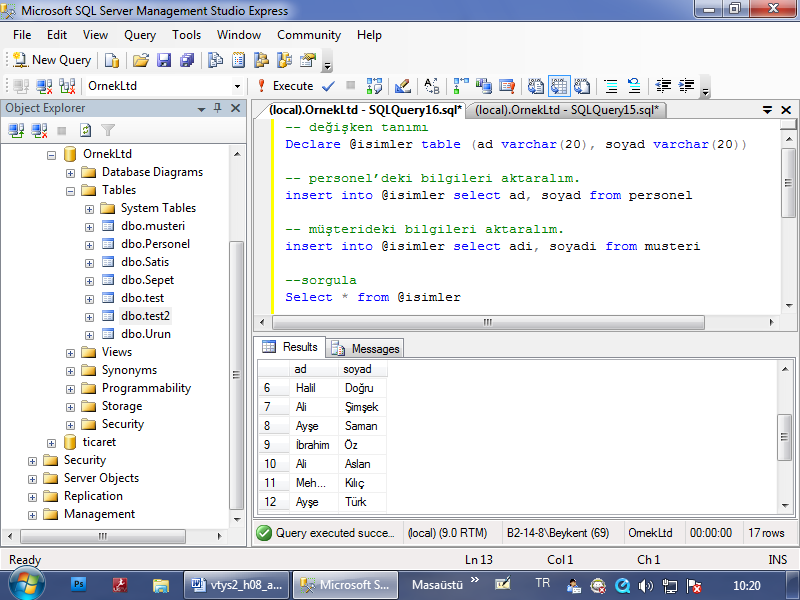 